MINISTERIO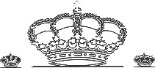 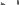 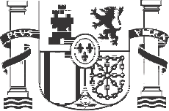 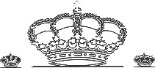 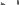 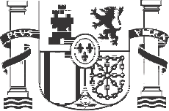 DE DERECHOS SOCIALESY AGENDA 2030	A ne x o IIIMEMORIA EXPLICATIVA DEL PROYECTO Nombre de la Entidad.Denominación del proyecto.Eje de actuación.Descripción y fines del proyecto.MINISTERIO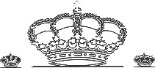 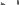 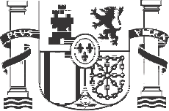 DE DERECHOS SOCIALESY AGENDA 2030	4.2 Descripción del contenido del proyecto. Metodología:(máximo 5.400 caracteres)Objetivos que se pretenden alcanzar con el proyecto y actividades necesarias para su consecución:MINISTERIODE DERECHOS SOCIALESY AGENDA 2030	MINISTERIODE DERECHOS SOCIALESY AGENDA 2030	MINISTERIO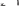 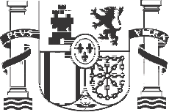 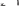 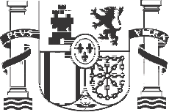 DE DERECHOS SOCIALES Y AGENDA 2030	SECRETARÍA DE ESTADO DE DERECHOS SOCIALES5.- Ámbito territorial del proyecto. - 5 -MINISTERIODE DERECHOS SOCIALESY AGENDA 2030	Presupuesto MINISTERIODE DERECHOS SOCIALESY AGENDA 2030	Gestión del proyecto.Medios personalesDatos globales del equipo que realizará el proyecto y categoría profesional:Personal voluntario que colabora en el proyecto:MINISTERIODE DERECHOS SOCIALESY AGENDA 2030	Medios técnicos:En el caso de tener prevista la subcontratación de alguna de las actividades que constituyen el contenido principal del proyecto, indíquelo, así como la causa que la motiva:Coste previsto de subcontrataciónIndique si este proyecto ha sido subvencionado en años anteriores por otras ayudas de la Administración General del Estado o de otras Administraciones Públicas y en su caso, cuantía de la subvención:MINISTERIODE DERECHOS SOCIALESY AGENDA 2030	8. Ayudas y colaboraciones para la ejecución del proyecto.9. Participación de las personas beneficiarias del proyecto10. Para ejercicios sucesivos, indique los gastos previstos para el mantenimiento del proyecto y su financiación.Don/Dña.  .........................................................................................................................representante legal de la entidad solicitante, certifica la veracidad de todos los datos obrantes en el presente Anexo.a............de........................................de 2021Firmado:............................................................4.4. Actividades que incluye el proyecto y calendario previsto.4.4. Actividades que incluye el proyecto y calendario previsto.4.4. Actividades que incluye el proyecto y calendario previsto.4.4. Actividades que incluye el proyecto y calendario previsto.ActividadesAñoFecha inicio previstaFecha término prevista4.5. Beneficiarios/as. Número estimado4.5. Beneficiarios/as. Número estimado4.5. Beneficiarios/as. Número estimado4.5. Beneficiarios/as. Número estimado4.5. Beneficiarios/as. Número estimado4.5.1 Número de beneficiarios/as directos/as y cuantía total solicitada para el proyecto4.5.2 Criterios para la selección de los beneficiarios/as4.5.1 Número de beneficiarios/as directos/as y cuantía total solicitada para el proyecto4.5.2 Criterios para la selección de los beneficiarios/as4.5.1 Número de beneficiarios/as directos/as y cuantía total solicitada para el proyecto4.5.2 Criterios para la selección de los beneficiarios/as4.5.1 Número de beneficiarios/as directos/as y cuantía total solicitada para el proyecto4.5.2 Criterios para la selección de los beneficiarios/as4.5.1 Número de beneficiarios/as directos/as y cuantía total solicitada para el proyecto4.5.2 Criterios para la selección de los beneficiarios/as4.6. Indicadores cuantitativos previstos para evaluar el proyecto4.6. Indicadores cuantitativos previstos para evaluar el proyecto4.6. Indicadores cuantitativos previstos para evaluar el proyecto4.6. Indicadores cuantitativos previstos para evaluar el proyecto4.6. Indicadores cuantitativos previstos para evaluar el proyectoObjetivoActividadActividadIndicadorResultado esperadoComunidad AutónomaProvinciaLocalidadEntidad que realiza el proyectoEntidad que realiza el proyectoComunidad AutónomaProvinciaLocalidadN.I.F.NombreTotales:Totales:Totales:Totales:Totales:6.1. Presupuesto (Conforme a la clasificación del gasto subvencionable establecida en la convocatoria)CONCEPTOSCuantía Solicitada S.E.A2030Otras SubvencionesFinanciación PropiaCoste TotalA. PERSONALTotal personalB. ACTIVIDADES1. Artículos de consumo, suministros y servicios generales2. Alquiler de bienes inmuebles3. Dietas y gastos de viajes (hasta 10% del total solicitado)4. Gastos de adquisición o alquiler de material inventariable y bibliográfico5. Material fungible6. Gastos financieros, gastos de asesoría jurídica 7.Otros gastosTotal actividadesC.GASTOS DE FUNCIONAMIENTO ORDINARIO (hasta 10% del total solicitado)Total gastos de funcionamiento ordinarioTotal :Categoría o cualificación profesionalAñoN.º TotalDedicación total proyecto en horasRetribución bruta totalSeguridad Social a cargo de la EmpresaTotal gastos de personalTotales:Categoría o cualificación profesionalAñoN.º TotalFuncionesDedicación total proyecto en horasTotales:AñoÓrgano  concedenteCuantía